ТЕХНИЧЕСКИ ДАННИ ПО DIN 6912
стойности в mm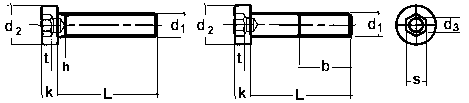 
DIN 6912  
Винт с цилиндрична глава и вътрешен шестостен и намалена височина на главата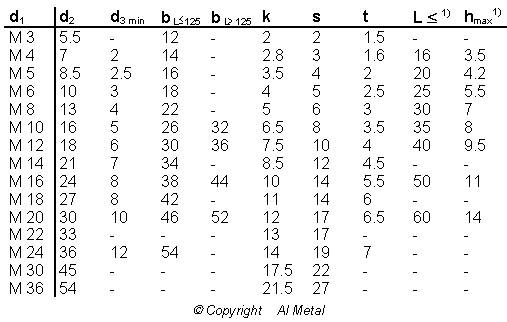 1) Винтовете са изцяло резбовани за дължини до и включително L, след което се прилага и hmax.